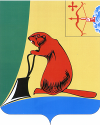 АДМИНИСТРАЦИЯ ТУЖИНСКОГО МУНИЦИПАЛЬНОГО РАЙОНА КИРОВСКОЙ ОБЛАСТИАДМИНИСТРАЦИЯ ТУЖИНСКОГО МУНИЦИПАЛЬНОГО РАЙОНА КИРОВСКОЙ ОБЛАСТИАДМИНИСТРАЦИЯ ТУЖИНСКОГО МУНИЦИПАЛЬНОГО РАЙОНА КИРОВСКОЙ ОБЛАСТИПОСТАНОВЛЕНИЕПОСТАНОВЛЕНИЕПОСТАНОВЛЕНИЕ31.10.2019№342пгт ТужаОб отмене режима функционирования чрезвычайной ситуацииОб отмене режима функционирования чрезвычайной ситуацииОб отмене режима функционирования чрезвычайной ситуацииВ связи с завершением аварийно – восстановительных работ и отсутствием условий, послуживших основанием для введения режима функционирования чрезвычайной ситуации на территории Тужинского муниципального района, установленного постановлением администрации Тужинского муниципального района от 29.10.2019 № 338 «О введении режима функционирования чрезвычайной ситуации», администрация Тужинского муниципального района ПОСТАНОВЛЯЕТ:Отменить с 14.00 часов 31.10.2019 режим функционирования чрезвычайной ситуации на территории Тужинского муниципального района. Органы управления и силы районного звена территориальной подсистемы Кировской области единой государственной системы предупреждения и ликвидации чрезвычайных ситуаций привести в режим «Повседневной деятельности».Признать утратившим силу постановление администрации Тужинского муниципального района от 29.10.2019 № 338 «О введении режима функционирования чрезвычайной ситуации». Постановление вступает в силу с момента его подписания.Опубликовать настоящее постановление в бюллетене муниципальных нормативных правовых актов органов местного самоуправления Тужинского муниципального района Кировской области. Контроль за выполнением настоящего постановления оставляю за собой.В связи с завершением аварийно – восстановительных работ и отсутствием условий, послуживших основанием для введения режима функционирования чрезвычайной ситуации на территории Тужинского муниципального района, установленного постановлением администрации Тужинского муниципального района от 29.10.2019 № 338 «О введении режима функционирования чрезвычайной ситуации», администрация Тужинского муниципального района ПОСТАНОВЛЯЕТ:Отменить с 14.00 часов 31.10.2019 режим функционирования чрезвычайной ситуации на территории Тужинского муниципального района. Органы управления и силы районного звена территориальной подсистемы Кировской области единой государственной системы предупреждения и ликвидации чрезвычайных ситуаций привести в режим «Повседневной деятельности».Признать утратившим силу постановление администрации Тужинского муниципального района от 29.10.2019 № 338 «О введении режима функционирования чрезвычайной ситуации». Постановление вступает в силу с момента его подписания.Опубликовать настоящее постановление в бюллетене муниципальных нормативных правовых актов органов местного самоуправления Тужинского муниципального района Кировской области. Контроль за выполнением настоящего постановления оставляю за собой.В связи с завершением аварийно – восстановительных работ и отсутствием условий, послуживших основанием для введения режима функционирования чрезвычайной ситуации на территории Тужинского муниципального района, установленного постановлением администрации Тужинского муниципального района от 29.10.2019 № 338 «О введении режима функционирования чрезвычайной ситуации», администрация Тужинского муниципального района ПОСТАНОВЛЯЕТ:Отменить с 14.00 часов 31.10.2019 режим функционирования чрезвычайной ситуации на территории Тужинского муниципального района. Органы управления и силы районного звена территориальной подсистемы Кировской области единой государственной системы предупреждения и ликвидации чрезвычайных ситуаций привести в режим «Повседневной деятельности».Признать утратившим силу постановление администрации Тужинского муниципального района от 29.10.2019 № 338 «О введении режима функционирования чрезвычайной ситуации». Постановление вступает в силу с момента его подписания.Опубликовать настоящее постановление в бюллетене муниципальных нормативных правовых актов органов местного самоуправления Тужинского муниципального района Кировской области. Контроль за выполнением настоящего постановления оставляю за собой.Глава Тужинского                                                   муниципального района    Л.В. БледныхГлава Тужинского                                                   муниципального района    Л.В. Бледных